ZÁPIS DETÍ DO MŠ  na šk. rok 2023/2024Riaditeľka MŠ Sokoľany 148 oznamuje,   že  žiadosti zákonného zástupcu o prijatie dieťaťa do materskej školy na školský rok 2024/2025 sa budú prijímať od 15. mája do 16. mája 2024 v čase od 8:00 do 13:00PODMIENKY PRIJÍMANIA DETÍ DO MATERSKEJ ŠKOLYDo materskej školy sa prijímajú deti na predprimárne vzdelávanie podľa všeobecne platných podmienok vyplývajúcich zo zákona NR SR č. 209/2019, ktorým sa mení a dopĺňa zákon č. 245/2008 Z. z. o výchove a vzdelávaní a o zmene a doplnení niektorých zákonov.Pre  dieťa, ktoré dosiahne päť rokov veku do 31. augusta 2024, je predprimárne vzdelávanie povinné. Ďalej sa prihliada na :Dieťa ktoré nedovŕši do 31. 08. 2024 vek 5 rokov a zákonný zástupca bude žiadať v školskom roku 2023/2024 o predčasné zaškolenie, pričom predloží so žiadosťou aj písomný súhlas príslušného zariadenia výchovného poradenstva a prevencie. Dieťa, ktoré dovŕši vek 4 roky, 4.  Dieťa od troch rokov veku (prednostne dieťa, ktoré má v MŠ staršieho súrodenca a má osvojené základné hygienické a samoobslužné návyky a je primerane samostatné (nemá plienky, fľašu, cumlík, )5.  Výnimočne  aj dieťa, ktoré nedovŕšilo  tri roky (len v prípade, že je voľná kapacita MŠ). 6.  Prihliada sa aj na spádovosť detí ( trvalý pobyt dieťaťa v obci ) a splnenie formálnej stránky  žiadosti o prijatie dieťaťa do MŠ 
SPÔSOB PRIJÍMANIA ŽIADOSTÍ A PODMIENKY ZÁPISUDieťa sa na predprimárne vzdelávanie prijíma na základe Žiadosti zákonného zástupcu, alebo zástupcu zariadenia, ktorú podáva riaditeľovi materskej školy spolu s potvrdením o zdravotnej spôsobilosti  od všeobecného lekára pre deti a dorast, ktorá obsahuje aj údaj o povinnom očkovaní dieťaťa. Záujemcovia o prijatie dieťaťa do MŠ si predtlač žiadosti o prijatie môžu stiahnuť z webovej stránky http://www.obecsokolany.sk , alebo osobne prevziať v materskej škole.      Zákonný zástupca na prijatie dieťaťa do materskej školy môže podať aj svoju žiadosť, tá však musí obsahovať všetky potrebné údaje. Žiadosť musí byť podpísaná oboma rodičmi (výnimku definuje § 144 školského zákona  - viď prílohy ).Spôsob podávania žiadosti :poštou, alebo kuriérom na adresu : Materská škola Sokoľany 148, 044 57, Haniska, alebo iným  bezkontaktným spôsobom (napr. vhodením do poštovej schránky materskej školy)elektronickou formou, prostredníctvom e-mailu ( mssokolany@gmail.com ) alebo odoslaním oskenovaného tlačiva prostredníctvom e-mailuosobne v MŠ Sokoľany 148, 044 57, Haniska v určené dni.Termín Vydania Rozhodnutí o prijatí/neprijatí Riaditeľka materskej školy vydá rozhodnutie o prijatí/neprijatí dieťaťa na predprimárne vzdelávanie od nového školského roku do 30. júna 2024.Dôležité :Podľa § 144 školského zákona účinného od 1. januára 2022 sa na podaniach týkajúcich sa výchovy a vzdelávania, v ktorých sa rozhoduje v správnom konaní, teda aj na žiadosti sa vyžaduje podpis oboch zákonných zástupcov dieťaťa. Podpis oboch zákonných zástupcov dieťaťa sa nevyžaduje, ak: - jednému z rodičov bol obmedzený alebo pozastavený výkon rodičovských práv a povinností vo veciach výchovy a vzdelávania dieťaťa, ak jeden z rodičov bol pozbavený výkonu rodičovských práv a povinností vo veciach výchovy a vzdelávania dieťaťa, alebo ak spôsobilosť jedného z rodičov na právne úkony bola obmedzená (spôsob preukázania uvedenej skutočnosti ani doklad, ktorým sa táto skutočnosť preukazuje, nie je explicitne určený, túto skutočnosť je možné preukázať napríklad neoverenou kópiou rozhodnutia súdu),- jeden z rodičov nie je schopný zo zdravotných dôvodov podpísať (spôsob preukázania uvedenej skutočnosti ani doklad, ktorým sa táto skutočnosť preukazuje, nie je explicitne určený, túto skutočnosť je možné preukázať napríklad potvrdením od všeobecného lekára zákonného zástupcu, ktoré nie je schopný sa podpísať ) alebo- vec neznesie odklad, zadováženie súhlasu druhého rodiča je spojené s ťažko prekonateľnou prekážkou a je to v najlepšom záujme dieťaťa (spôsob preukázania uvedenej skutočnosti ani doklad, ktorým sa táto skutočnosť preukazuje nie je explicitne určený, túto skutočnosť je možné preukázať napríklad písomným vyhlásením podľa prílohy č.1).Zákonní zástupcovia sa môžu dohodnúť, že žiadosť podpisuje iba jeden zákonný zástupca a rozhodnutie sa doručí iba jednému zákonnému zástupcovi, ak písomné vyhlásenie o tejto skutočnosti doručia/predložia riaditeľovi školy (príloha č. 2). Príloha č. 1Čestné vyhlásenie zákonného zástupcuPodpísaná/ý: ...................................................................................................................................ako rodič/zákonný zástupca: ..........................................................................................................Adresa bydliska:................................................................................................................................Telefón: .............................................................	e-mail1: .............................................................týmto čestne vyhlasujem,že zadováženie súhlasu/podpisu druhého zákonného zástupcu ............................................. na podaniach týkajúcich sa výchovy a vzdelávania môjho dieťaťa, o ktorých sa rozhoduje v správnom konaní, je spojené s ťažko prekonateľnou prekážkou, vec neznesie odklad a podpísanie písomnosti len mnou ako jedným zákonným zástupcom je v najlepšom záujme môjho dieťaťa.Som si vedomá/ý toho, že pokiaľ by mnou uvedené vyhlásenie nebolo pravdivé alebo informácie boli závažným spôsobom zamlčané, budem znášať všetky z toho vyplývajúce právne následky.V.................................... dňa ....................................................................................podpis zákonného zástupcu (vyhlasovateľa)Príloha č. 2(Zákonný zástupca 1 (meno a priezvisko, adresa bydliska (ulica a číslo domu), PSČ, obec)(Zákonný zástupca 2 (meno a priezvisko, adresa bydliska (ulica a číslo domu), PSČ, obec)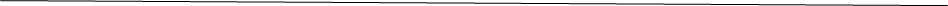 Písomné vyhlásenie k podaniam týkajúcich sa výchovy a vzdelávania, o ktorých sa rozhoduje v správnom konaníAko zákonní zástupcovia nášho dieťaťa .............................................................................. v súlade s § 144a ods. 4 zákona č. 245/2008 Z. z. o výchove a vzdelávaní (školský zákon) a o zmene a doplnení niektorých zákonov v znení neskorších predpisov týmto vyhlasujeme, že podpisovať všetky podania týkajúce sa výchovy a vzdelávania nášho dieťaťa, o ktorých sa rozhoduje v správnom konaní bude jeden zo zákonných zástupcov................................................................... . Len tomuto zákonnému zástupcovi budú zároveň doručované aj rozhodnutia.V ............................................. dňa ......................podpis zákonného zástupcu 1podpis zákonného zástupcu 2